W/J/R: Complete task sheet 2J/W:     What is a diet?Ans: Everything we eat is called our diet.J/R:  What is a balanced diet?Ans:  A balance diet includes food for growth and food for activity.W/J/R: What type of food give us energy to be active?Ans.   Sugars, fat and starches give us energy to be active.E: Make a different menu for An active adultyou meal for kids	                                   Meal for an adult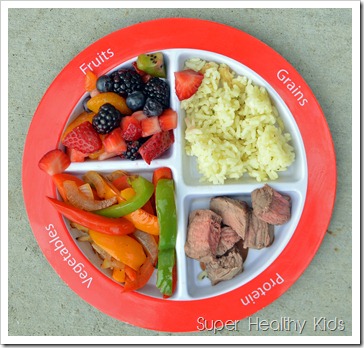 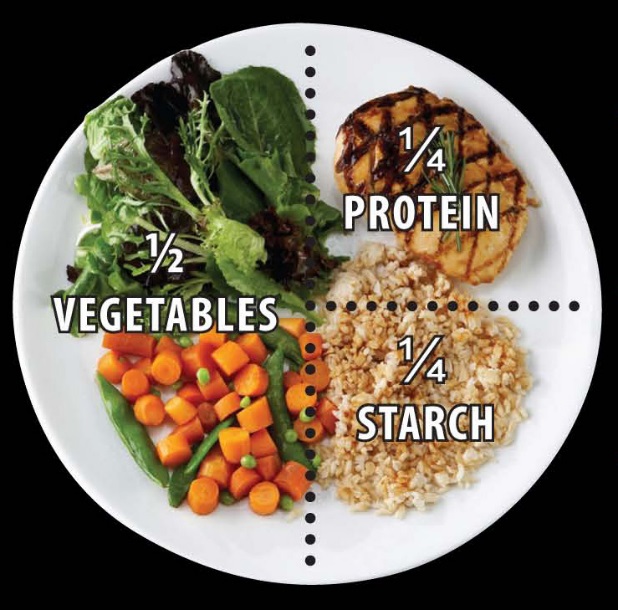 H.L   Draw or stick the food wheel. (can take help from the internet)Carbohydrates: Energy giving food  ex: bread, pasta, rice, cereals Fats: store of energy giving in body. Slow energySweets, candy, chocolates, oil…Proteins: body building and repairing.Ex: milk, fish, chicken, meat..Vitamins and minerals: Keeps body healthy and fights diseases. Ex: fruits and vegetablesWater: Keeps our body clean and helps in digestion. 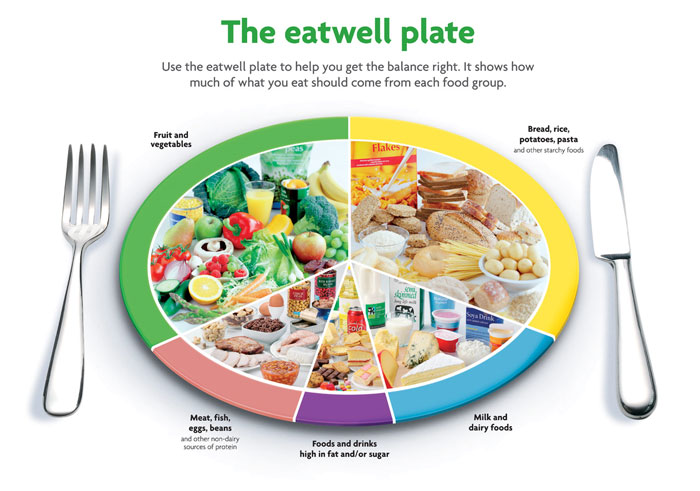 